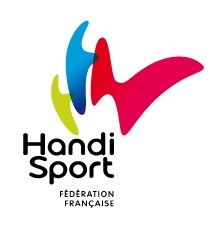 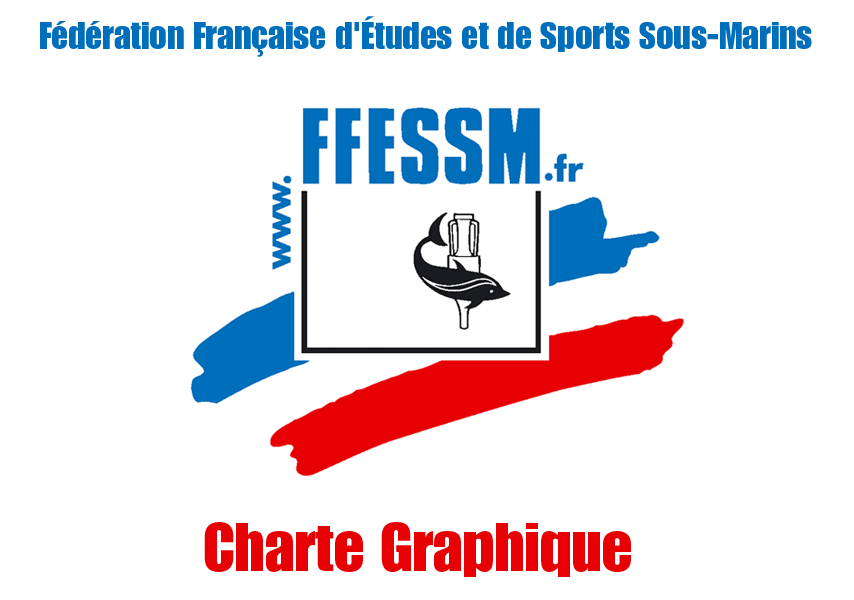 Le club de Plongée HandiVal 42 (P.H.V.42) organise une formation « Initiateur handisport EH1 en Plongée Sous-Marine » le week-end du 20-21 mai de 9h à 18h30Local ASPTT 28 rue Michard, 42490 VillarsDurée de la formation : 	2 jours de 9h à 18h30 	+ 1 jeudi soir 19h-21h à planifier individuellement  pour la partie pratiqueConditions d’accès :		Niveau E1 (initiateur FFESSM plongée sous-marine) minimumVOUS ETES INTERESSE(E) ? Attention nombre de places limité à 12 stagiairesRemplissez le coupon individuel d’inscription et retournez-le avant le 1er mai 2017 à :Laurence VERDIER, 8 rue des potagers, 42000 St-Etienne accompagné de :1 chèque de 70 euros (à l’ordre de PHV42)1 photocopie du certificat médical en cours de validité1 photocopie de la licence 20171 photocopie du diplôme encadrant (E1 minimum en plongée sous-marine)1 photocopie du diplôme RIFAPCoupon  individuel d’inscription : Formation initiateur Handisport EH1 des 20 et 21 mai 2017Nom :	Prénom :	Téléphone portable :	Email :	Club :	Ci-joint avec mon inscription :Un chèque de 70 €  (à l’ordre de PHV42)	La photocopie de mon certificat médicalLa photocopie de ma licence	La photocopie de mon diplôme d’encadrant (E1 minimum en plongée sous-marine)La photocopie de mon diplôme RIFAP	